Concave Mirrors WorksheetDescribe the four image characteristics according to the LOST method for each of the following 9 objects. (Note:  the objects are located 1 through 9 left of the mirror, upright on the principal axis)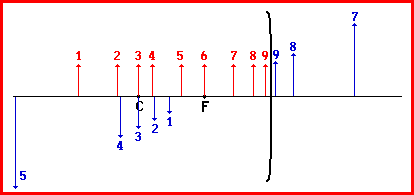 Identify the means by which you can use a concave and/or a plane mirror to form a real image.Identify the means by which you can use a concave and/or a plane mirror to form a virtual image.Identify the means by which you can use a concave and/or a plane mirror to produce an upright image.Identify the means by which you can use a concave and/or a plane mirror to produce an inverted image.Are all real images larger than the object?Draw the image in the following diagrams and characterize the image using the LOST method.ImageLocationOrientationSizeType123456789